KXNT  RADIO MULTICULTURAL ITINERARY hosted by:  ALAN STOCKFEB 26 – MARCH 7, 2017$2397.00 per person land tour (Based on double occupancy)  inclusive of everything mentioned in the following itinerarySUN  FEB 26:   Depart Las Vegas with connection flight to Ben Gurion International Airport: Tel Aviv, Israel  Overnight flight, meals on boardMON FEB 27:  Afternoon arrival. The group will be met, assisted through Immigrations and customs; boarded onto a waiting coach and brought to the hotel in Jerusalem. After check-in, a welcome dinner will be provided to meet one and other and get to know our guide.                                                                 (D)TUES FEB 28:  After a typical Israeli buffet breakfast, we will go to the Mt of Olives for a beautiful overview of the city. We continue to the Garden of Gethsemane and Golgotha/Garden Tomb.  Continue with a mixture of Christian and Jewish sites in and around Jerusalem and learn how Christianity is built on its’ Jewish roots. We’ll go back over 3000 years to explore the City of David, the southern gate and end with personal time at the Western Wall. Be sure to write a prayer to tuck into the crevices in the wall. We continue into the Old City to tour more Christian sites, including some of the Stations of the Cross along the Via Dolorosa and end with a tour of the Church of the Holy Sepulchre.  As you walk thru this ancient city, be sure to enjoy the sights, sounds and smells of traditions dating back thousands of years. Return to the hotel to freshen up. This evening, we drive to Mamilla where you may purchase some dinner and then walk together to the Tower of David to experience the very unique Sound and Light Spectacular tracing the history of Jerusalem.                                                                  (B)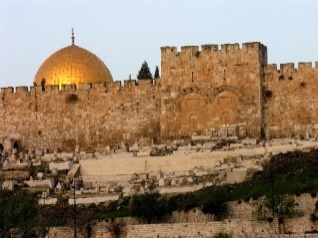 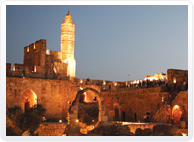 WED MARCH 1: Following breakfast, we head south to the Etzion Block and learn the challenging history of this community in modern day Israel. Following the movie about the origins of the community, we’ll go to Caliber 3 and participate in their anti-terrorism training program.  This afternoon we will make a stop at Rachel’s Tomb and then proceed to Bethlehem for a visit to the Church of Nativity and Manger Square.    On our return to the hotel, we will stop for a special evening at the tent of Abraham, a camel ride to the tent and a fun filled dinner with the food from Genesis as served by Sarah to their guests.         (B, D) THURS MARCH 2: Our morning begins on a somber note as we tour Yad Vashem, the Memorial to the 6 million. Continue to the Israel Museum to see the Dead Sea Scrolls and the scale model of the City of Jerusalem as it is described 2000 years ago.  From here we drive to the shore of the Dead Sea and continue north to Masada, the ancient stronghold of the Jewish Rebels who withstood the onslaught of the Romans 2,000 years ago. We’ll ride the cable car to the top and explore the restored ruins. In the late afternoon we will stop at a small beach resort for a “float experience” in the Dead Sea.                                                     (B)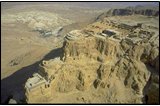 FRI MARCH 3: This morning we will visit Ammunition Hill and hear how Jordan became embroiled in the 1967 6 Day war. Say  “Shalom-Good bye” to Jerusalem. We will head north passing Jericho and driving through the Judean Desert. Along the way we’ll seeing the “Separation Fence” and learn its’ importance in checking almost all acts of terrorism. We’ll stop to explore the ancient archeological ruins of Bet She’an. Continuing north we’ll reach Yardenit and stop to pray at the traditional Baptismal sight.  It will be chilly but those who wish will have time for a Baptismal dip in the Jordan River. We end our day at the north side of the Sea of Galilee and check into a lovely kibbutz for the next 2 nights. Shabbat Dinner in the Kibbutz dining room is an excellent buffet included in our program.                                                                                         (B, D)SAT MARCH 4: Our morning begins with a visit to the Yigal Allon Museum to see an ancient boat that could be similar to the one on which Jesus sailed across the Sea. Then we’ll board our own boat for a ride across the sea. The bus will meet us and we’ll proceed to some of the very important sites of Jesus’ period of ministry in the ancient Galilee including Tabgha, Mt of Beatitudes and Cana. We will also see Magdala, a recently discovered 1st Century Synagogue mentioned in the New Testament as a place where Jesus prayed.  Return to the kibbutz for dinner and overnight.                                                                                         (B, D)   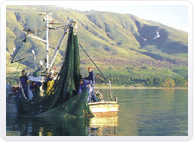 SUN MARCH 5: We check out of the Kibbutz, we drive north to Har Bental and see some of the outlying bunkers from the 1973 war. We’ll overlook the border of Israel, Syria and Jordan. You’ll see first-hand the strategic importance of the Golan Heights to Israel.  Continue on to Caesar Philippi, the source of the upper Jordan river; an area noted in the New Testament for Peter’s confession and transfiguration. While we are in the Golan region we will visit a winery and learn about the outstanding boutique winery industry as we sample some of the favorites from the area.  On to Megiddo and view the plains of the Armageddon. We’ll visit Solomon’s Stable and walk thru the ancient water tunnel and from here continue to the coast south of Haifa to the Atlit Detention Center. Holocaust survivors were processed here with some being housed under the British Mandate and many being sent to Cyprus for housing there.   We continue into Tel Aviv to our hotel.  We’ll have an evening walking tour of ancient Jaffa; you may choose to remain and explore many of the shops and galleries that are open.                        (B)MON  MARCH 6:  Following breakfast, we will begin sightseeing at Independence Hall;  and then a drive through the White City and Neve Tzedek.  Good Bye to Tel Aviv as we head south to explore modern history of Israel. We stop for a tour of the Tank Corp Museum (Yad Lashiryon) and climb onto tanks representing the first ones used in the War of Independence through to the most modern ones used today. On to Machon Ayalon, a kibbutz the secretly produced and supplied all of the rifle bullets used by the fledgling IDF.  From here, we travel to the border town of S’derot. We’ll see the museum storing all the rockets fired from Gaza since 2006. We’ll meet with the mayor or members of the city council and have a briefing and discussion over our farewell dinner.  We return to the airport to board our return flights to the USA   (departure after 10 PM)          (B, D)                 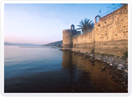 Roundtrip Airfare from Las Vegas, Los Angeles or Phoenix$1478.00 per person(Includes all government fees and taxes valid as of June 16, 2016)Special Group Rate using Delta Airlines with one plane change in the USALand and air cost based on payment by check   add 2% for VISA or MasterCard